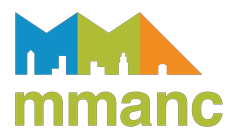  AGENDA  MUNICIPAL MANAGEMENT ASSOCIATION OF NORTHERN CALIFORNIA Board of Directors Committee Meeting MinutesWednesday, August 18, 2021 | 4:00 p.m. to 5:00 p.m.Dial in/Zoom: (669) 900 9128 |https://zoom.us/j/99722663700?pwd=K3c0MjNTcUtSVzUyQ1c4K1NDSVp4QT09Meeting ID: 997 2266 3700| Password: 212975Agenda Attachment: Strategic Plan Priorities for 2021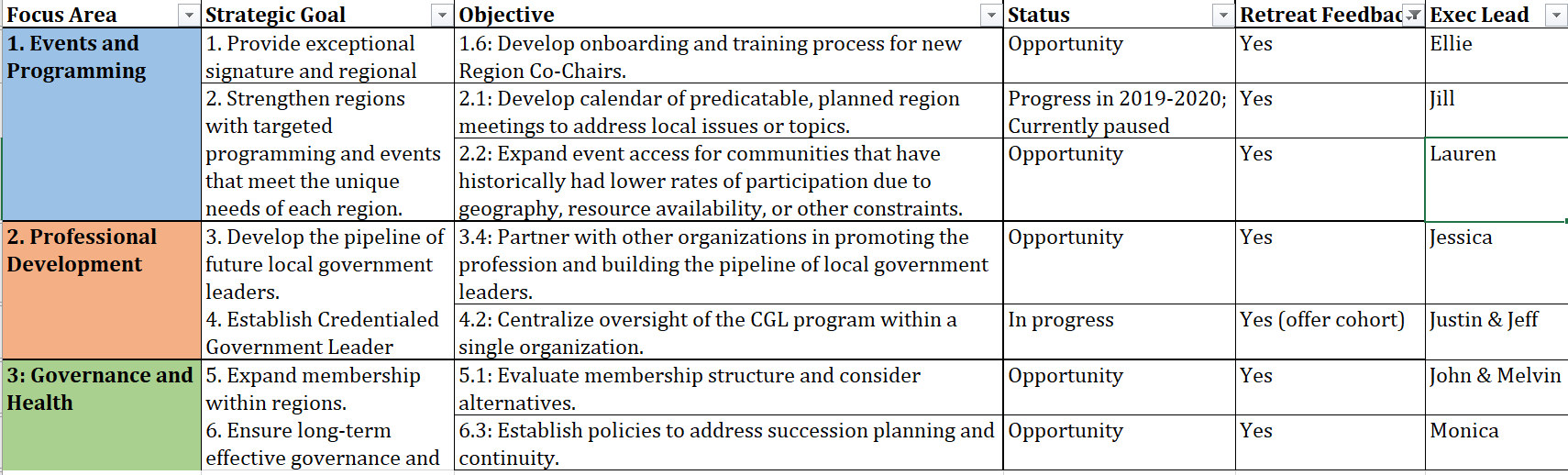 TOPICPREPARATIONPROPOSED PROCESS1Commence Meeting/Roll Call
TIME: 2 minutesPURPOSE: ProcedureLEADER:  Ellie Dallman NonePresent: Monica Davis, Ellie Dallman, Lauren Sugayan, Jill Bergman, Melvin Gaines, Brad Olson (Region 4), Kesava Washington (Region 4), Chris Baresi (Region 1), Giovanna Erkanat, Kevin Killerny, Felicia Flores (Region 2), Dan Suma (Region 5), Jonathan Roisman (Region 1), 2Approval of July 21, 2021 Meeting Minutes  TIME: 2 minutesLEADER:   Monica DavisReview MinutesAction forwarded to September meeting due to lack ofQuorum. 3Director ReportsTIME: 1-3 minutes eachPURPOSE: Informational/FeedbackLEADERS: Ellie Dallman, Melvin Gaines, John Stefanski, Jeff Weaver, Jill Bergman, Justin Lovell, Lauren SugayanNoneBrief Report from all Directors:FinanceProgramMembershipCommunications ConferenceCGLVice PresidentPresident4Brand Refresh & Website UpdateTIME: 10 minutes eachPURPOSE: Informational/FeedbackLEADERS: Lauren Sugayan, Jill BergmanNone-Support for updated brand elements generally expressed by members. 5Annual ConferenceTIME: 10 minutesPURPOSE: Informational/Feedback LEADERS:   Ellie DallmanNone- Gauge interest in in-person region specific networking event6Region Updates TIME: 10 minutesPURPOSE: InformationalLEADERS: All  NoneRegion 1 – Holding a webinar event with CPS-HR regarding onboarding of new employees.Region 2 – Considering future event regarding use of ARPA funds.Region 3 – Not presentRegion 4Region 5ICMA – Not present7Other Items and AnnouncementTIME: 5 minutesPURPOSE: Informational/Feedback LEADERS:  Ellie DallmanNone-Consideration to agendize a discussion about building connections with one another during difficult times. 8AdjournmentPURPOSE: Meeting EndNone4:45PM